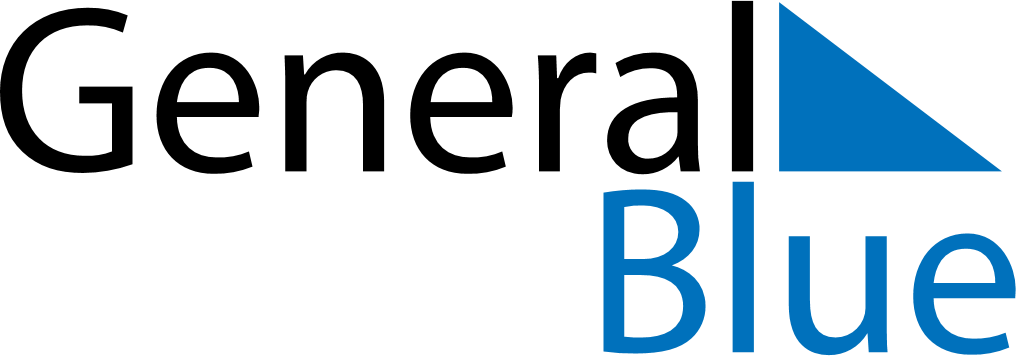 Lesotho 2023 HolidaysLesotho 2023 HolidaysDATENAME OF HOLIDAYJanuary 1, 2023SundayNew Year’s DayMarch 11, 2023SaturdayMoshoeshoe DayApril 7, 2023FridayGood FridayApril 10, 2023MondayEaster MondayMay 1, 2023MondayWorkers’ DayMay 18, 2023ThursdayAscension DayMay 25, 2023ThursdayAfrica Day/ Heroes’ DayJuly 17, 2023MondayKing Letsie III’s BirthdayOctober 4, 2023WednesdayIndependence DayDecember 25, 2023MondayChristmas DayDecember 26, 2023TuesdayBoxing Day